70’s Disco Party
SCRAPBOOK RETREAT 
Canaan Valley Resort State Park 
November 5 – 8, 2015

Discover Canaan Valley Resort during this weekend of scrapbooking with family and friends. Vendors will be on hand with supplies and instruction.Two easy steps to register: 

1. Fill out the registration form and return to: 
Christa Wildesen 
242 Wood Street, Westernport MD 21562 
(814) 289-6904 or cwildone@gmail.com
2. Call Canaan Valley Resort at (800) 622-4121 
and make your room reservation.
Identify yourself as being with the Scrapbook Retreat to receive discount rates: 

Guest Rooms: $99 per night (single/double occupancy) 
4 Bedroom Cottage: $219 per night 
Cabins: 3 Bed $139 per night & 4 Bed $159 per night 
(tax/resort fee additional to above rates) 

-$10 per person will be added for triple/quad occupancy in guest rooms.
-Standard queen or king lodge rooms available at this rate only.
Cottage sleeps up to 14 people. 3 Bed Cabin sleeps 5-6 people. 4 Bed Cabin sleeps 6-8 people. 
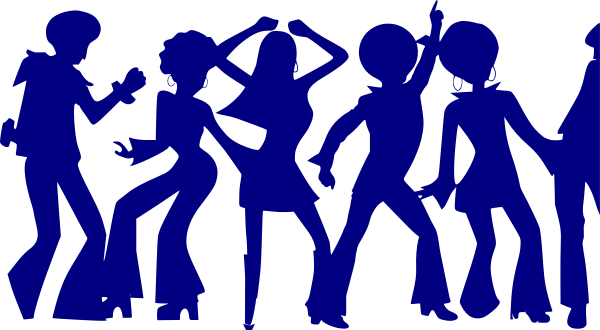 70’s Disco Party – Scrapbook Retreat 
November 5 - 8, 2015 
Canaan Valley Resort State Park 
Registration Form 

Complete and return to Christa Wildesen at: 
242 Wood St., Westernport, MD 21562
814-289-6904 or cwildone@gmail.com


Cropper Registration Fee:    	$60 per person – includes registration and facility use. 
Vendors Only:		          	$60 per person
Vendor & Crop Registration:  $90 per person 
*Cropping Hours: Thursday, 11/5 (5pm) through Sunday, 11/8 (12pm).Building to be vacated by noon on Sunday 

Circle below what pertains to you: Registration:  Yes    No                  Cost:______________________
Vendor:          Yes    No                 Cost:______________________                                                        Total:_____________________
Method of Payment: Enclosed Check:__________  Credit Card:_________ (please check one) Make checks payable to Christa Wildesen 

Credit Card Number:____________________________________  Expiration Date: _________
Signature of Card Holder:________________________________Name: Name: Vendor:Vendor:Vendor:Cropper:Cropper:Address:Address:Address:City:City:City:City:State:ZipPhoneEmailEmailEmailEmail